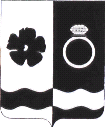 Совет Приволжского муниципального районаРЕШЕНИЕот  25.08.2022                                           №    51  .г. ПриволжскО внесении изменений в Генеральный план Новского сельскогопоселения Приволжского муниципального районаРуководствуясь ст. 9, 18, 23 Градостроительного кодекса Российской Федерации, Законом Ивановской области от 14.07.2008 №82-ОЗ «О градостроительной деятельности на территории Ивановской области», Генеральным планом Новского сельского поселения Приволжского муниципального района Ивановской области, Совет Приволжского муниципального района, РЕШИЛ: 1. Дополнить Генеральный план Новского сельского поселения Приволжского муниципального района Ивановской области, утвержденный решением Совета Приволжского муниципального района от 29.06.2017 №49 «Об отмене и утверждении генеральных планов и правил землепользования и застройки Ингарского, Новского, Рождественского сельских поселений» приложением №1 «Текстовое и графическое описание местоположения границ населенных пунктов Новского сельского поселения» (прилагается).   2.  Разместить настоящее решение на официальном сайте Приволжского муниципального района и опубликовать в информационном бюллетене «Вестник Совета и администрации Приволжского муниципального района».   3. Настоящее решение вступает в силу с момента опубликования.Председатель Совета Приволжского муниципального района                                                                  С.И.ЛесныхГлава Приволжского муниципального района                                                         И.В. МельниковаЛист согласования проекта решенияСовета Приволжского Приволжского муниципального районаПроект решения вносит отдел градостроительства и архитектуры администрации Приволжского муниципального района.(наименование структурного подразделения Администрации или учреждения)Список рассылки Дата внесения проектаДолжность лица, внесшего проект ФИО должностного лица, внесшего проектПодпись о согласовании проекта или замечания к проектуНачальник отдела градостроительства и архитектуры администрации Приволжского муниципального районаТимофеев А.В.СогласованоСогласованоСогласованоСогласованоПервый заместитель главы администрации Приволжского муниципального района Нагацкий В.Г.Начальник юридического отдела администрации Приволжского муниципального районаСкачкова Н.Н.Председатель комитета по управлению муниципальным имуществом администрации Приволжского муниципального районаМелешенко Н.Ф.Количество                    экземпляровНаименование структурного подразделения Администрации или  учрежденияФИО адресата1Начальник отдела градостроительства и архитектуры администрации Приволжского муниципального районаТимофеев А.В.